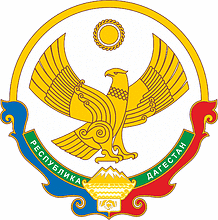 РЕСПУБЛИКА ДАГЕСТАНМУНИЦИПАЛЬНОЕ БЮДЖЕТНОЕ ОБЩЕОБРАЗОВАТЕЛЬНОЕУЧРЕЖДЕНИЕ «ПЯТИЛЕТКИНСКАЯ СОШ» 368025,с.Пятилетка,ул.Школьная 2                                                                                                       ИНН-0534030026E-mail.ru pyatiletkashkola@mail.ru                                                                           ОГРН-1020501766548Результаты тотального диктанта «Образование ДАССР» среди обучающихся ,с 5  по 11 классы МБОУ «Пятилеткинская СОШ»№Классы Всего уч-сяПисали «5»«4»«3»«2»Качество Успеваем.151917057530%70%26 «а»1515128420%73%36 «б»1514245343%79%471513037323%77%581714125621%43%691917534547%70%71064121075%100%81155032060%100%